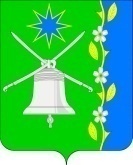 СОВЕТ НОВОБЕЙСУГСКОГО СЕЛЬСКОГО ПОСЕЛЕНИЯ
ВЫСЕЛКОВСКОГО РАЙОНА43 сессия 4 созываРЕШЕНИЕот 27.06.2023.                                                                                        №3-177станица НовобейсугскаяО признании утратившим силу решение Совета Новобейсугского сельского поселения Выселковского района  от 11 апреля 2016 года №5-112 «Об утверждении порядка  проведения антикоррупционной экспертизы нормативных правовых актов и проектов нормативных правовых актов Совета Новобейсугского сельского поселения Выселковского района»	Руководствуясь федеральными законами от 06 октября 2003 года №131-ФЗ «Об общих принципах организации местного самоуправления в Российской Федерации», от 25 декабря 2008 года №23-ФЗ «О противодействии коррупции» (в редакции от 6 февраля 2023 года №12-ФЗ) и в целях приведения  нормативных правовых актов действующему законодательству Совет Новобейсугского сельского поселения Выселковского района р е ш и л:1. Решение Совета Новобейсугского сельского поселения Выселковского района  от 11 апреля 2016 года №5-112 «Об утверждении порядка  проведения антикоррупционной экспертизы нормативных правовых актов и проектов нормативных правовых актов Совета Новобейсугского сельского поселения Выселковского района» признать утратившим силу.2. Настоящее решение обнародовать и разместить на официальном сайте администрации Новобейсугского сельского поселения Выселковского района.3. Решение вступает в силу со дня его официального обнародования.Глава Новобейсугского сельского поселения Выселковского района                                                                  В.В.Василенко